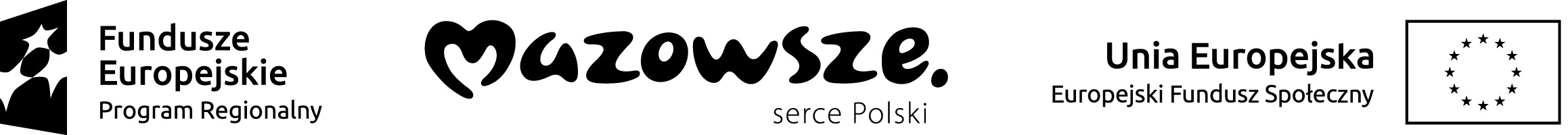 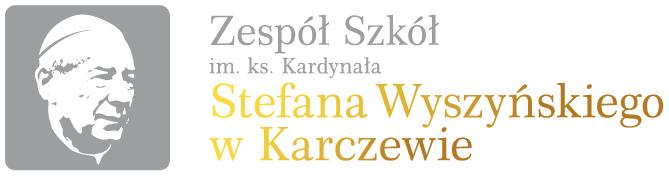 Zakończyliśmy z sukcesem realizację projektu unijnego nr RPMA.10.03.01-14-b353/18 pn. „Kadry z Karczewa dla nowoczesnej gospodarki z obszaru spedycji i mechaniki samochodowej” trwającego 3 lata. W ramach projektu zrealizowaliśmy dla uczniów Technikum i Branżowej Szkoły               I Stopnia dodatkowe zajęcia teoretyczne i praktyczne zawodowe spedycyjne i mechaniczne, zajęcia              z doradztwa zawodowego i podstaw przedsiębiorczości, informatyki, języka angielskiego, rosyjskiego                    i matematyki i zajęć w zakresie  pomocy psychologiczno-pedagogiczną.	Uczniowie wzięli udział w wyjazdach studyjnych 1-dniowych i 2-dniowych na terenie Polski, związanych z nauczanym zawodem technik spedytor, technik pojazdów samochodowych, mechanik pojazdów samochodowych. Wszystkie zajęcia były finansowane z funduszy unijnych. W ramach tego projektu zorganizowane zostały kursy: obsługi wózków widłowych z wysięgnikiem, prawa jazdy               kat. B. W czasie wakacji uczniowie mieli możliwość odbycia staży zawodowych u pracodawców, za które otrzymali wynagrodzenie. W ramach środków unijnych przyznanych na realizację projektu szkoła mogła zakupić monitory multimedialne, rzutniki, laptopy (20 sztuk) dla uczniów.  Realizacja projektu była okazją do wzbogacenia oferty edukacyjnej i wyposażenia szkoły. Kwota dofinansowania pozyskana przez nas wynosiła ponad 936 000 zł. Projekt został zakończony i rozliczony. 	Dziękujemy wszystkim, którzy sprawili, że projekt zakończył się sukcesem:Panu Robertowi Uklańskiemu Prezesowi Instytutu Rynku Elektronicznego w Warszawie i jego Współpracownikom Panu Michałowi Rudzkiemu – Burmistrzowi Karczewa i Pracownikom Urzędu Miejskiego zaangażowanym przy realizacji projektu,Firmom i pracodawcom współpracującym z Zespołem Szkół w Karczewie, Rodzicom uczniów,Nauczycielom i Pracownikom szkoły,Uczniom szkoły.	Wspólną pracą i zaangażowaniem doprowadziliśmy do ostatecznego i pomyślnego zakończenia i rozliczenia projektu.Dyrektor Ewa KowalikWicedyrektor Magdalena Daniel